https://www.youtube.com/watch?v=9YkuP1NonjI Γη Γεωγραφία Γεωλογία Μαθήματα εκπαιδευτικά Βίντεο κοσμολογίαΓεωλογικός χρόνοςΑπό τη Βικιπαίδεια, την ελεύθερη εγκυκλοπαίδειαΠήδηση στην πλοήγησηΠήδηση στην αναζήτησηΑυτή η αναπαράσταση ρολόι δείχνει μερικές από τις σημαντικότερες μονάδες του γεωλογικού χρόνου και ορισμένα γεγονότα της ιστορίας της ΓηςΗ γεωλογική χρονολογική κλίμακα χρησιμοποιείται στη γεωλογία, την αρχαιολογία και άλλες επιστήμες για την περιγραφή των σχέσεων που αναπτύσσονται μεταξύ γεγονότων που συνέβησαν κατά τη διάρκεια της ιστορίας της Γης. Ο πίνακας των γεωλογικών περιόδων που ακολουθεί συμφωνεί με τις ημερομηνίες και την ονοματοδοσία της Διεθνούς Επιτροπής Στρωματογραφίας και χρησιμοποιεί τους πρότυπους χρωματικούς κώδικες της Γεωλογικής Επιθεώρησης των Η.Π.Α.Πίνακας περιεχομένων1Ορολογία2Ιστορία της χρονολογικής κλίμακας3Πίνακας Γεωλογικού χρόνου4Γεωλογικό ρολόι (1-24)5Δείτε επίσης6Εξωτερικοί σύνδεσμοιΟρολογία[Επεξεργασία | επεξεργασία κώδικα]Η μεγαλύτερη μονάδα του γεωλογικού χρόνου είναι ο Μεγααιώνας ο οποίος διαιρείται διαδοχικά σε Αιώνες, Περιόδους και Εποχές. Οι παλαιοντολόγοι με τη σειρά τους έχουν καθορίσει ένα σύστημα φάσεων για την πανίδα. Αρκετά από τα ονόματα αυτών των φάσεων χρησιμοποιήθηκαν για τη διαμόρφωση της γεωλογικής ονοματοδοσίας, αν και οι φάσεις πανίδας είναι περισσότερες από τις γεωλογικές χρονικές μονάδες.Οι γεωλόγοι σήμερα χρησιμοποιούν τους όρους Ανώτερη/Ύστερη, Κατώτερη/Πρώιμη και Μέση ως υποδιαιρέσεις των περιόδων και άλλων γεωλογικών χρονολογικών μονάδων. Πρόκειται ουσιαστικά για ένα σημείο αιχμής του έργου της Διεθνούς Επιτροπής Στρωματογραφίας, έτσι ώστε να ενοποιηθούν οι αντικρουόμενες ορολογίες που ορίστηκαν σε εθνικό επίπεδο και να καθοριστούν παγκόσμιες σταθερές.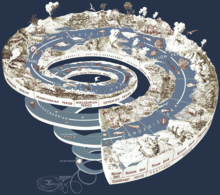 Γραφική αναπαράσταση της ιστορίας της Γης ως σπείραΙστορία της χρονολογικής κλίμακας[Επεξεργασία | επεξεργασία κώδικα]Όταν ο Γουΐλιαμ Σμιθ και ο Τσαρλς Λάιελ αναγνώρισαν ότι τα στρώματα άντιπροσώπευαν διαδοχικές χρονολογικές περιόδους, δεν υπήρχε τρόπος να καθορίσουν τι είδους χρονολογική κλίμακα αντιπροσώπευαν αυτά τα στρώματα. Οι Δημιουργιστές πρότειναν χρονολογίες μερικών χιλιάδων χρόνων μόνον, ενώ οι Εξελικτικιστές πρότειναν σαφώς μεγαλύτερες. Επί εκατό περίπου χρόνια η ηλικία της Γης και τα γεωλογικά στρώματα υπήρξαν αντικείμενο αξιοσημείωτης διαμάχης, έως ότου η τεχνολογική εξέλιξη στον 20ο αιώνα επέτρεψε τη χρήση της ραδιοχρονολόγησης και παρείχε σχετικά ακριβέστερες χρονολογήσεις του γεωλογικού χρονικού ορίζοντα. Το 1977 η Παγκόσμια Επιτροπή Στρωματογραφίας (νυν Διεθνής) ξεκίνησε μια προσπάθεια παγκόσμιου καθορισμού των γεωλογικών περιόδων και των φάσεων ανάπτυξης της πανίδας. Το πιο πρόσφατο έργο της περιγράφεται στο Gradstein et al., Γεωλογική χρονολογική κλίμακα, (2004) (ISBN 0-521-78673-8) και χρησιμοποιείται ως θεμέλιο για την παρούσα σελίδα.Πίνακας Γεωλογικού χρόνου[Επεξεργασία | επεξεργασία κώδικα]Παλαιότερη γεωλογική χρονολογική κλίμακα (2005)[απόκρυψη]Οι παλαιοντολόγοι αναφέρονται συχνά σε φάσεις πανίδας και όχι σε γεωλογικές περιόδους. Η ονοματοδοσία των φάσεων είναι μια διαδικασία περίπλοκη. Βλ. Κλίμακα Harland.Οι ημερομηνίες φέρουν εγγενώς την σχετική αβεβαιότητα της ραδιοχρονολόγησης Οι ημερομηνίες και τα αναφερόμενα σφάλματα είναι καταχωρημένα στον παρόντα πίνακα σύμφωνα με την χρονολογική κλίμακα της Διεθνούς Επιτροπής Στρωματογραφίας. Ημερομηνίες που φέρουν την ένδειξη * έχουν διεθνώς συμφωνηθεί.Ιστορικά, η Καινοζωική περίοδος διαιρείτο στην Τεταρτογενή και Τριτογενή υπο-εποχή, δηλαδή την Νεογενή και την Παλαιογενή περίοδο. Ωστόσο, η Διεθνής Επιτροπή Στρωματογραφίαςαποφάσισε πρόσφατα να μην χρησιμοποιούνται πλέον οι όροι στην επίσημη ορολογία.Στη Βόρειο Αμερική η Λιθανθρακοφόρος υποδιαιρείται στην Μισσισσίπια και την Πενσυλβάνια περίοδο.Ο Προτεροζωικός, ο Αρχαιοζωικός αιώνας και ο Καταρχαιοζωικός αιώνας αναφέρονται συχνά ως Προκάμβριος Χρόνος και ενίοτε ως Κρυπτοζωικός.Καθορίζεται από την Παγκόσμια Σταθερά Στρωματογραφικής Εποχής.Αν και χρησιμοποιείται συχνά ο Καταρχαιοζωικός δεν είναι τυπικός αιώνας και δεν έχει συμφωνηθεί ακόμα το κατώτατο όριό του.Σε γενικές γραμμές οι επιστήμονες, που πριν δύο αιώνες ξεκίνησαν τη γεωλογία, έδωσαν τα ονόματα τους στα στρώματα που μελέτησαν. Για παράδειγμα η Δεβόνια περίοδος ονομάστηκε έτσι προς τιμήν του Devon. Η Κάμβρια από το ρωμαϊκό όνομα της Ουαλίας (Cambria), η Πέρμια και η Ιουρασσική από τη Ρωσία και τις Άλπεις αντίστοιχα.Αυτά τα ονόματα εποχών χρησιμοποιούνται από τη Σεληνιακή γεωλογική χρονολογική κλίμακα. Η χρήση τους για τη γήινη γεωλογία είναι ανεπίσημη.Στην αγγλική wikipedia χρησιμοποιείται υπο-εποχή της Προνεκτάριας, η εποχή διαμόρφωσης σχηματισμών της Nectaris Basin.Γεωλογικό ρολόι (1-24)[Επεξεργασία | επεξεργασία κώδικα]1. Γέννηση ηλιακού συστήματος/Γης2. Εμφανίζεται η πρώτη ζωή στην Γη (απλοί μονοκύτταροι οργανισμοί)3. Γίνεται η πρώτη παραγωγή οξυγόνου από τα κυανοβακτήρια4. Πιθανή σταθεροποίηση του μανδύα5. Μετάβαση στην ατμόσφαιρα του οξυγόνου/πρώτη ακτινοβολία6. Εμφανίζονται οι πρώτοι σύνθετοι μονοκύτταροι οργανισμοί και πολυκύτταροι οργανισμοί7. Εμφάνιση σπόγγων και απλών σκωληκοειδών μορφών ζωής8. Σχηματίζεται η Ροδινία (πρώτη ήπειρος)9. Καληδόνιος Πτύχωση/δημιουργούνται βουνά στην Ιρλανδία, στην Σκοτία, στην Σκανδιναβία και στην Βόρεια Αμερική (Απαλάχια όρη)10. Εξαπλώνονται ραγδαία πολλές συνομοταξίες του ζωικού βασιλείου και αναδύονται χερσαία φυτά & ζώα/5 μεγάλες μαζικές εξαφανίσεις11. Εμφάνιση μαλάκιων και αρθρωτών οστρακοειδών ασπόνδυλων (π.χ. τριλοβίτες)12.Σχηματίζεται η υπερήπειρος Γκοτβάνα κοντά στον Νότιο Πόλο13. Εμφάνιση καρκινοειδών και πρώτων ιχθυόμορφων σπονδυλωτών14. Σχηματίζονται κοραλλιογενείς ύφαλοι15. Παγετώδης Περίοδος16. Διαχωρισμός των Ηπείρων της Λαυρεντίας, Βαλτικής, Γκοτβάνας και Σιβηρίας17. Το 60% περίπου των υδρόβιων ειδών εξαφανίζεται18. Ανάπτυξη πρώτων απλών φυτών, εμφάνιση πρώτων οδοντοφόρων ψαριών και μετατόπισή τους από τις θάλασσες στις λίμνες και στα ποτάμια19. Εμφάνιση πρώτων εντόμων και αμφίβιων, πρώτων δασών και εξέλιξη ερπετών από τα αμφίβια20. Εμφάνιση των πρώτων μεγάλων σαρκοφάγων & φυτοφάγων ζώων και πρόγονου των δεινοσαύρων21. Απομένει μόνο μια Ήπειρος, η Παγγαία22. Εμφανίζονται τα θηλαστικά και εξαφανίζεται το 50% των ειδών23. Αφθονία δεινοσαύρων/εξαφανίζεται το 70% των ειδών (μαζί και οι δεινόσαυροι)24. Μετακινούνται οι Ήπειροι/εμφάνιση του πρώτου ανθρώπου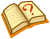 Το λήμμα δεν περιέχει πηγές ή αυτές που περιέχει δεν επαρκούν. Μπορείτε να βοηθήσετε προσθέτοντας την κατάλληλη τεκμηρίωση. Υλικό που είναι ατεκμηρίωτο μπορεί να αμφισβητηθεί και να αφαιρεθεί.
Η σήμανση τοποθετήθηκε στις 16/06/2012.ΜεγααιώναςΑιώναςΠερίοδος1Περίοδος1ΕποχήΓεγονόταΤέλος, εκατομμύρια
έτη πριν2ΦανεροζωικόςΚαινοζωικόςΝεογενής3Νεογενής3ΟλόκαινοςΤέλος της ύστερης Παγετώδους και εμφάνιση του σύγχρονου πολιτισμού.ΣυνεχίζεταιΦανεροζωικόςΚαινοζωικόςΝεογενής3Νεογενής3ΠλειστόκαινοςΕμφάνιση και εξαφάνιση των μεγάλων θηλαστικών, σύγχρονος άνθρωπος.0.011430 ± 0.00013ΦανεροζωικόςΚαινοζωικόςΝεογενής3Νεογενής3ΠλειόκαινοςΕντατικοποίηση της Παγετώδους. Ψυχρό και ξηρό κλίμα. Εμφανίζεται ο αυστραλοπίθηκοςκαι πολλά από τα υπάρχοντα γένη θηλαστικών.1.806 ± 0.005 *ΦανεροζωικόςΚαινοζωικόςΝεογενής3Νεογενής3ΜειόκαινοςΉπιο κλίμα - Ορογένεση στο βόρειο ημισφαίριο - σύγχρονα θηλαστικά και αναγνωρίσιμες οικογένειες πτηνών. Ιππάρια και ποικιλίες μαστόδοντων. Εμφανίζονται τα πρώτα ανθρωποειδή.5.332 ± 0.005 *ΦανεροζωικόςΚαινοζωικόςΠαλαιογενής3Παλαιογενής3ΟλιγόκαινοςΘερμό κλίμα - Γοργή εξέλιξη και ποικιλομορφία της πανίδας, ιδιαίτερα των θηλαστικών. Σύγχρονοι τύποι αγγειόσπερμων.23.03 ± 0.05 *ΦανεροζωικόςΚαινοζωικόςΠαλαιογενής3Παλαιογενής3ΗώκαινοςΕμφανίζονται τα αρχαϊκά θηλαστικά και συνεχίζουν να αναπτύσσονται σε όλη τη διάρκεια της περιόδου. Επίσης εμφανίζονται οικογένειες σύγχρονων θηλαστικών, ανάμεσά τους και πρωτόγονα κητοειδή, φάλαινες. Η Ανταρκτική γεμίζει και πάλι με παγετώνες. Έναρξη της παρούσας παγετώδους.33.9 ± 0.1 *ΦανεροζωικόςΚαινοζωικόςΠαλαιογενής3Παλαιογενής3ΠαλαιόκαινοςΚλίμα τροπικό. Σύγχρονα φυτά και πρωτόγονες οικογένειες θηλαστικών ακολουθούν την εξαφάνιση των δεινοσαύρων. Εμφανίζονται τα πρώτα μεγάλα θηλαστικά.55.8 ± 0.2 *ΦανεροζωικόςΜεσοζωικόςΚρητιδικήΚρητιδικήΑνώτερη/ΎστερηΕμφανίζονται τα πρώτα ανθοφόρα φυτά με νέους τύπους εντόμων, και σύγχρονες μορφές ιχθύων. Πολλοί νέοι τύποι δεινοσαύρων π.χ. τυραννόσαυρος, τιτανόσαυρος. Πρωτόγονα πτηνά αντικαθιστούν τους πτερόσαυρους και σύγχρονες μορφές καρχαρία εμφανίζονται στη θάλασσα. Η Γκοντβάνα διασπάται.65.5 ± 0.3 *ΦανεροζωικόςΜεσοζωικόςΚρητιδικήΚρητιδικήΠρώιμηΕμφανίζονται τα πρώτα ανθοφόρα φυτά με νέους τύπους εντόμων, και σύγχρονες μορφές ιχθύων. Πολλοί νέοι τύποι δεινοσαύρων π.χ. τυραννόσαυρος, τιτανόσαυρος. Πρωτόγονα πτηνά αντικαθιστούν τους πτερόσαυρους και σύγχρονες μορφές καρχαρία εμφανίζονται στη θάλασσα. Η Γκοντβάνα διασπάται.99.6 ± 0.9 *ΦανεροζωικόςΜεσοζωικόςΙουρασικήΙουρασικήΎστερηΑφθονούν οι δεινόσαυροι. Η αρχαιοπτέρυγα, το αρχαιότερο γνωστό πτηνό, εξελίσσεται από τα ερπετά. Η Παγγαία διαμελίζεται στην Γκοντβάνα και τη Λαυρασία.145.5 ± 4.0ΦανεροζωικόςΜεσοζωικόςΙουρασικήΙουρασικήΜέσηΑφθονούν οι δεινόσαυροι. Η αρχαιοπτέρυγα, το αρχαιότερο γνωστό πτηνό, εξελίσσεται από τα ερπετά. Η Παγγαία διαμελίζεται στην Γκοντβάνα και τη Λαυρασία.161.2 ± 4.0ΦανεροζωικόςΜεσοζωικόςΙουρασικήΙουρασικήΠρώιμηΑφθονούν οι δεινόσαυροι. Η αρχαιοπτέρυγα, το αρχαιότερο γνωστό πτηνό, εξελίσσεται από τα ερπετά. Η Παγγαία διαμελίζεται στην Γκοντβάνα και τη Λαυρασία.175.6 ± 2.0 *ΦανεροζωικόςΜεσοζωικόςΤριασική
(Τριαδική)Τριασική
(Τριαδική)Ανώτερη/ΎστερηΕμφανίζονται τα θηλαστικά και επικρατούν τα σποριόφυτα. Η Βόρεια Αμερική και η Ευρώπηείναι τροπικές χώρες.199.6 ± 0.6ΦανεροζωικόςΜεσοζωικόςΤριασική
(Τριαδική)Τριασική
(Τριαδική)ΜέσηΕμφανίζονται τα θηλαστικά και επικρατούν τα σποριόφυτα. Η Βόρεια Αμερική και η Ευρώπηείναι τροπικές χώρες.228.0 ± 2.0ΦανεροζωικόςΜεσοζωικόςΤριασική
(Τριαδική)Τριασική
(Τριαδική)Κατώτερη/ΠρώιμηΕμφανίζονται τα θηλαστικά και επικρατούν τα σποριόφυτα. Η Βόρεια Αμερική και η Ευρώπηείναι τροπικές χώρες.245.0 ± 1.5ΦανεροζωικόςΠαλαιοζωικόςΠέρμιαΠέρμιαΛοπίνγκιαΤα κωνοφόρα αντικαθιστούν τις φτέρες. Πολλαπλασιάζονται τα ερπετά. Επεκτείνονται οι έρημοι.251.0 ± 0.4 *ΦανεροζωικόςΠαλαιοζωικόςΠέρμιαΠέρμιαΓουαδαλούπιαΤα κωνοφόρα αντικαθιστούν τις φτέρες. Πολλαπλασιάζονται τα ερπετά. Επεκτείνονται οι έρημοι.260.4 ± 0.7 *ΦανεροζωικόςΠαλαιοζωικόςΠέρμιαΠέρμιαΚισουράλιαΤα κωνοφόρα αντικαθιστούν τις φτέρες. Πολλαπλασιάζονται τα ερπετά. Επεκτείνονται οι έρημοι.270.6 ± 0.7 *ΦανεροζωικόςΠαλαιοζωικόςΛιθανθρακο
φόρος4Πενσυλ-
βάνιαΑνώτερη/ΎστερηΑπέραντα ελώδη δάση αναπτύσσονται στις εκβολές των ποταμών. Από τα δάση αυτά σχηματίζονται τα αποθέματα λιθάνθρακα. Τα αμφίβια αφθονούν. Τα πρώτα ερπετά εξελίσσονται από τα αμφίβια.299.0 ± 0.8 *ΦανεροζωικόςΠαλαιοζωικόςΛιθανθρακο
φόρος4Πενσυλ-
βάνιαΜέσηΑπέραντα ελώδη δάση αναπτύσσονται στις εκβολές των ποταμών. Από τα δάση αυτά σχηματίζονται τα αποθέματα λιθάνθρακα. Τα αμφίβια αφθονούν. Τα πρώτα ερπετά εξελίσσονται από τα αμφίβια.306.5 ± 1.0ΦανεροζωικόςΠαλαιοζωικόςΛιθανθρακο
φόρος4Πενσυλ-
βάνιαΚατώτερη/ΠρώιμηΑπέραντα ελώδη δάση αναπτύσσονται στις εκβολές των ποταμών. Από τα δάση αυτά σχηματίζονται τα αποθέματα λιθάνθρακα. Τα αμφίβια αφθονούν. Τα πρώτα ερπετά εξελίσσονται από τα αμφίβια.311.7 ± 1.1ΦανεροζωικόςΠαλαιοζωικόςΛιθανθρακο
φόρος4ΜισσισσίπιαΑνώτερη/ΎστερηΜεγάλα πρωτόγονα δένδρα. Παγετώδης περίοδος στην ανατολική Γκοντβάνα.318.1 ± 1.3 *ΦανεροζωικόςΠαλαιοζωικόςΛιθανθρακο
φόρος4ΜισσισσίπιαΜέσηΜεγάλα πρωτόγονα δένδρα. Παγετώδης περίοδος στην ανατολική Γκοντβάνα.326.4 ± 1.6ΦανεροζωικόςΠαλαιοζωικόςΛιθανθρακο
φόρος4ΜισσισσίπιαΚατώτερη/ΠρώιμηΜεγάλα πρωτόγονα δένδρα. Παγετώδης περίοδος στην ανατολική Γκοντβάνα.345.3 ± 2.1ΦανεροζωικόςΠαλαιοζωικόςΔεβόνιαΔεβόνιαΑνώτερη/ΎστερηΟι καρχαρίες και πολλά άλλα είδη αφθονούν στις θάλασσες. Τα πρώτα έντομα και αμφίβια, όπως ο ιχθυόστεγος, κάνουν την εμφάνισή τους. Σχηματίζονται τα πρώτα δάση από σποριόφυτα, όπως οι γιγαντιαίες φτέρες και τα βρύα. Σχηματίζονται οι πρώτοι ψαμμίτες στις έρημους.359.2 ± 2.5 *ΦανεροζωικόςΠαλαιοζωικόςΔεβόνιαΔεβόνιαΜέσηΟι καρχαρίες και πολλά άλλα είδη αφθονούν στις θάλασσες. Τα πρώτα έντομα και αμφίβια, όπως ο ιχθυόστεγος, κάνουν την εμφάνισή τους. Σχηματίζονται τα πρώτα δάση από σποριόφυτα, όπως οι γιγαντιαίες φτέρες και τα βρύα. Σχηματίζονται οι πρώτοι ψαμμίτες στις έρημους.385.3 ± 2.6 *ΦανεροζωικόςΠαλαιοζωικόςΔεβόνιαΔεβόνιαΚατώτερη/ΠρώιμηΟι καρχαρίες και πολλά άλλα είδη αφθονούν στις θάλασσες. Τα πρώτα έντομα και αμφίβια, όπως ο ιχθυόστεγος, κάνουν την εμφάνισή τους. Σχηματίζονται τα πρώτα δάση από σποριόφυτα, όπως οι γιγαντιαίες φτέρες και τα βρύα. Σχηματίζονται οι πρώτοι ψαμμίτες στις έρημους.397.5 ± 2.7 *ΦανεροζωικόςΠαλαιοζωικόςΣιλούριαΣιλούριαΠριδόλιαΑνάπτυξη των πρώτων απλών φυτών, όπως η κουκσόνια, κατά μήκος των ακτών ή σε εκβολές ποταμών. Εμφανίζονται τα πρώτα οδοντοφόρα ψάρια. Ψάρια εμφανίζονται επίσης σε λίμνες και ποτάμια. Οι ήπειροι αρχίζουν να μετακινούνται και να πλησιάζουν μεταξύ τους.416.0 ± 2.8 *ΦανεροζωικόςΠαλαιοζωικόςΣιλούριαΣιλούριαΛουντλόβιαΑνάπτυξη των πρώτων απλών φυτών, όπως η κουκσόνια, κατά μήκος των ακτών ή σε εκβολές ποταμών. Εμφανίζονται τα πρώτα οδοντοφόρα ψάρια. Ψάρια εμφανίζονται επίσης σε λίμνες και ποτάμια. Οι ήπειροι αρχίζουν να μετακινούνται και να πλησιάζουν μεταξύ τους.418.7 ± 2.7 *ΦανεροζωικόςΠαλαιοζωικόςΣιλούριαΣιλούριαΒενλόκιαΑνάπτυξη των πρώτων απλών φυτών, όπως η κουκσόνια, κατά μήκος των ακτών ή σε εκβολές ποταμών. Εμφανίζονται τα πρώτα οδοντοφόρα ψάρια. Ψάρια εμφανίζονται επίσης σε λίμνες και ποτάμια. Οι ήπειροι αρχίζουν να μετακινούνται και να πλησιάζουν μεταξύ τους.422.9 ± 2.5 *ΦανεροζωικόςΠαλαιοζωικόςΣιλούριαΣιλούριαΛανδοβέριαΑνάπτυξη των πρώτων απλών φυτών, όπως η κουκσόνια, κατά μήκος των ακτών ή σε εκβολές ποταμών. Εμφανίζονται τα πρώτα οδοντοφόρα ψάρια. Ψάρια εμφανίζονται επίσης σε λίμνες και ποτάμια. Οι ήπειροι αρχίζουν να μετακινούνται και να πλησιάζουν μεταξύ τους.428.2 ± 2.3 *ΦανεροζωικόςΠαλαιοζωικόςΟρδοβίκιαΟρδοβίκιαΑνώτερη/ΎστερηΕμφανίζονται τα καρκινοειδή μαζί με τα πρώτα ιχθυόμορφα σπονδυλωτά. Κοραλλιογενείς ύφαλοι αρχίζουν να σχηματίζονται στους ωκεανούς, ενώ οι νότιες ήπειροι μετατοπίζονται προς τους Πόλους. Παγετώδης περίοδος στη Σαχάρα.443.7 ± 1.5 *ΦανεροζωικόςΠαλαιοζωικόςΟρδοβίκιαΟρδοβίκιαΜέσηΕμφανίζονται τα καρκινοειδή μαζί με τα πρώτα ιχθυόμορφα σπονδυλωτά. Κοραλλιογενείς ύφαλοι αρχίζουν να σχηματίζονται στους ωκεανούς, ενώ οι νότιες ήπειροι μετατοπίζονται προς τους Πόλους. Παγετώδης περίοδος στη Σαχάρα.460.9 ± 1.6 *ΦανεροζωικόςΠαλαιοζωικόςΟρδοβίκιαΟρδοβίκιαΚατώτερη/ΠρώιμηΕμφανίζονται τα καρκινοειδή μαζί με τα πρώτα ιχθυόμορφα σπονδυλωτά. Κοραλλιογενείς ύφαλοι αρχίζουν να σχηματίζονται στους ωκεανούς, ενώ οι νότιες ήπειροι μετατοπίζονται προς τους Πόλους. Παγετώδης περίοδος στη Σαχάρα.471.8 ± 1.6ΦανεροζωικόςΠαλαιοζωικόςΚάμβριαΚάμβριαΦουρόνγκιαΔεν υπάρχει χερσαία ζωή. Μια ποικιλία φυκών και ασπόνδυλων ευημερεί στους ωκεανούς. Εμφανίζονται τα μαλάκια και αρθρωτά oστρακοφόρα ασπόνδυλα, όπως οι τριλοβίτες.488.3 ± 1.7 *ΦανεροζωικόςΠαλαιοζωικόςΚάμβριαΚάμβριαΜέσηΔεν υπάρχει χερσαία ζωή. Μια ποικιλία φυκών και ασπόνδυλων ευημερεί στους ωκεανούς. Εμφανίζονται τα μαλάκια και αρθρωτά oστρακοφόρα ασπόνδυλα, όπως οι τριλοβίτες.501.0 ± 2.0 *ΦανεροζωικόςΠαλαιοζωικόςΚάμβριαΚάμβριαΚατώτερη/ΠρώιμηΔεν υπάρχει χερσαία ζωή. Μια ποικιλία φυκών και ασπόνδυλων ευημερεί στους ωκεανούς. Εμφανίζονται τα μαλάκια και αρθρωτά oστρακοφόρα ασπόνδυλα, όπως οι τριλοβίτες.513.0 ± 2.0Προτεροζωικός5ΝεοπροτεροζωικόςΕδιακαρανικήΕδιακαρανικήΠρώτοι πολυκύτταροι οργανισμοί. Απλές σκωληκοειδείς μορφές ζωής. Πρώτοι σπόγγοι.Πρώτοι πολυκύτταροι οργανισμοί. Απλές σκωληκοειδείς μορφές ζωής. Πρώτοι σπόγγοι.542.0 ± 1.0 *Προτεροζωικός5ΝεοπροτεροζωικόςΚρυογενήςΚρυογενήςΣε αυτή την περίοδο λίγο-πολύ η Γη μοιάζει με χιονόσφαιρα. Η Ροδινία αρχίζει να διαχωρίζεται.Σε αυτή την περίοδο λίγο-πολύ η Γη μοιάζει με χιονόσφαιρα. Η Ροδινία αρχίζει να διαχωρίζεται.630 +5/-30 *Προτεροζωικός5ΝεοπροτεροζωικόςΤόνιαΤόνιαΠρώτη ακτινοβολία.Πρώτη ακτινοβολία.850 6Προτεροζωικός5ΜεσοπρωτεροζωικόςΣτέννιαΣτέννιαΣχηματισμός της Ροδινίας.Σχηματισμός της Ροδινίας.1000 6Προτεροζωικός5ΜεσοπρωτεροζωικόςΕκτάσιαΕκτάσια1200 6Προτεροζωικός5ΜεσοπρωτεροζωικόςΚαλύμμιαΚαλύμμια1400 6Προτεροζωικός5ΠαλαιοπροτεροζωικόςΣτατήριαΣτατήριαΠρώτοι σύνθετοι μονοκύτταροι οργανισμοί (ευκαρυωτικά).Πρώτοι σύνθετοι μονοκύτταροι οργανισμοί (ευκαρυωτικά).1600 6Προτεροζωικός5ΠαλαιοπροτεροζωικόςΟροσίριαΟροσίριαΜετάβαση στην ατμόσφαιρα οξυγόνου.Μετάβαση στην ατμόσφαιρα οξυγόνου.1800 6Προτεροζωικός5ΠαλαιοπροτεροζωικόςΡυάκιαΡυάκια2050 6Προτεροζωικός5ΠαλαιοπροτεροζωικόςΣιδέριαΣιδέρια2300 6Αρχαιοζωικός5ΝεοαρχαιοζωικόςΠιθανή σταθεροποίηση του μανδύα.Πιθανή σταθεροποίηση του μανδύα.Πιθανή σταθεροποίηση του μανδύα.Πιθανή σταθεροποίηση του μανδύα.2500 6Αρχαιοζωικός5ΜεσοαρχαιοζωικόςΠρώτοι στρωματολίτες.Πρώτοι στρωματολίτες.Πρώτοι στρωματολίτες.Πρώτοι στρωματολίτες.2800 6Αρχαιοζωικός5ΠαλαιοαρχαιοζωικόςΠρώτη γνωστή παραγωγή οξυγόνου, Κυανοβακτήρια.Πρώτη γνωστή παραγωγή οξυγόνου, Κυανοβακτήρια.Πρώτη γνωστή παραγωγή οξυγόνου, Κυανοβακτήρια.Πρώτη γνωστή παραγωγή οξυγόνου, Κυανοβακτήρια.3200 6Αρχαιοζωικός5ΗωαρχαιοζωικόςΑπλοί μονοκύτταροι οργανισμοί.Απλοί μονοκύτταροι οργανισμοί.Απλοί μονοκύτταροι οργανισμοί.Απλοί μονοκύτταροι οργανισμοί.3600 6Καταρχαιοζωικός5,7Κατώτερος Ίμβριος8περ. 3850Καταρχαιοζωικός5,7Νεκτάριος8περ.3920Καταρχαιοζωικός5,7Προνεκτάριος9Αρχαιότερο γνωστό πέτρωμα (4100 Ma).Αρχαιότερο γνωστό πέτρωμα (4100 Ma).Αρχαιότερο γνωστό πέτρωμα (4100 Ma).Αρχαιότερο γνωστό πέτρωμα (4100 Ma).περ.4150Καταρχαιοζωικός5,7Κρυπτικός8Αρχαιότερο γνωστό ορυκτό (4400 Ma). Σχηματισμός της Γης (4570 Ma).Αρχαιότερο γνωστό ορυκτό (4400 Ma). Σχηματισμός της Γης (4570 Ma).Αρχαιότερο γνωστό ορυκτό (4400 Ma). Σχηματισμός της Γης (4570 Ma).Αρχαιότερο γνωστό ορυκτό (4400 Ma). Σχηματισμός της Γης (4570 Ma).c.4570